П О С Т А Н О В Л Е Н И ЕШ У Ö МРеспублика Коми, пгт. Троицко-Печорскот 3 марта 2023 г.                                                                                                               № 3/152О внесении изменений в постановление администрации муниципального района «Троицко-Печорский» от 24 декабря 2021 г. № 12/1471 «Об организации деятельности по противодействию коррупции в муниципальном районе «Троицко-Печорский» и сельских поселениях, расположенных в границах муниципального района «Троицко-Печорский»Руководствуясь Федеральным Законом от 25 декабря 2008 г. № 273-ФЗ «О противодействии коррупции», Законом Республики Коми от 29 сентября 2008 г. № 82-РЗ «О противодействии коррупции в Республике Коми», с целью приведения в соответствие нормам федерального законодательства, администрация муниципального района «Троицко-Печорский»ПОСТАНОВЛЯЕТ:Внести в постановление администрации муниципального района «Троицко-Печорский» от 24 декабря 2021 г. № 12/1471 «Об организации деятельности по противодействию коррупции в муниципальном районе «Троицко-Печорский» и сельских поселениях, расположенных в границах муниципального района «Троицко-Печорский» следующие изменения:1.1.Приложение № 19 к постановлению изложить в новой редакции согласно приложению.2. Настоящее постановление вступает в силу со дня его официального опубликования (обнародования).3. Контроль за исполнением настоящего постановления оставляю за собой.Глава муниципального района                                                                         А.Н. Целищев					Приложение к постановлению администрациимуниципального района «Троицко – Печорский» «УТВЕРЖДЕНпостановлением администрациимуниципального района «Троицко – Печорский»от 24 декабря 2021 г. № 12/1471(приложение №19)Порядок получения муниципальными служащими в муниципальном районе «Троицко-Печорский», сельских поселениях, расположенных в границах муниципального района «Троицко-Печорский» разрешения представителя нанимателя (работодателя) на участие на безвозмездной основе в управлении коммерческой и некоммерческой организацией1. Настоящим Порядком в соответствии с  пунктом 3 части 1 статьи 14 Федерального закона «О муниципальной службе в Российской Федерации», со статьей 4(4) Закона Республики Коми «О некоторых вопросах муниципальной службы в Республике Коми» устанавливается порядок получения муниципальными служащими, замещающими должности муниципальной службы муниципального образования муниципального района «Троицко-Печорский», отраслевых органах администрации муниципального района «Троицко-Печорский», в администрациях муниципального образования сельских поселений, расположенных в границах муниципального района «Троицко-Печорский» (далее-муниципальный служащий), разрешения представителя нанимателя (работодателя) на участие на безвозмездной основе в управлении коммерческой организацией или в управлении некоммерческой организацией, за исключением следующих случаев:а) участие на безвозмездной основе в управлении политической партией, органом профессионального союза, в том числе выборным органом первичной профсоюзной организации, созданной в органе местного самоуправления, аппарате избирательной комиссии муниципального образования, участие в съезде (конференции) или общем собрании иной общественной организации, жилищного, жилищно-строительного, гаражного кооперативов, товарищества собственников недвижимости;б) участие на безвозмездной основе в управлении некоммерческой организацией (кроме участия в управлении политической партией, органом профессионального союза, в том числе выборным органом первичной профсоюзной организации, созданной в органе местного самоуправления, аппарате избирательной комиссии муниципального образования, участия в съезде (конференции) или общем собрании иной общественной организации, жилищного, жилищно-строительного, гаражного кооперативов, товарищества собственников недвижимости) с разрешения представителя нанимателя, которое получено в порядке, установленном законом субъекта Российской Федерации;в) представление на безвозмездной основе интересов муниципального образования в совете муниципальных образований, иных объединениях муниципальных образований, а также в их органах управления;г) представление на безвозмездной основе интересов муниципального образования в органах управления и ревизионной комиссии организации, учредителем (акционером, участником) которой является муниципальное образование, в соответствии с муниципальными правовыми актами, определяющими порядок осуществления от имени муниципального образования полномочий учредителя организации либо порядок управления находящимися в муниципальной собственности акциями (долями в уставном капитале);2. Муниципальный служащий, изъявивший желание участвовать на безвозмездной основе в управлении некоммерческой организацией, представляет уполномоченному должностному лицу, ответственному за работу по профилактике коррупционных и иных правонарушений органа местного самоуправления (далее - уполномоченное должностное лицо), письменное обращение о разрешении участия на безвозмездной основе в управлении некоммерческой организацией (далее - обращение) по форме согласно приложению 1 к настоящему Порядку.3. К обращению прилагаются копии правоустанавливающих документов некоммерческой организации (устав, положение), в управлении которой муниципальный служащий предполагает участвовать на безвозмездной основе, копия решения некоммерческой организации о привлечении к работе муниципального служащего (протокол, ходатайство, проект договора, др.).Обращение и документы, указанные в абзаце первом настоящего пункта, подаются муниципальным служащим не менее чем за 20 рабочих дней до предполагаемой даты начала участия в управлении некоммерческой организацией.4. Обращение регистрируется в день его поступления кадровой службой (лицо, ответственное за работу по профилактике коррупционных и иных правонарушений) администрации муниципального района «Троицко-Печорский», администрации соответствующего сельского поселения, распложенного в границах муниципального района «Троицко-Печорский».5. Кадровая служба (лицо, ответственное за работу по профилактике коррупционных и иных правонарушений) в течение 2 рабочих дней со дня получения от муниципального служащего обращения передает представителю нанимателя (работодателю) обращение для рассмотрения и принятия соответствующего решения.6. Представитель нанимателя (работодатель) в течение 7 рабочих дней со дня поступления к нему обращения и документов направляет их на рассмотрение комиссии по соблюдению требований к служебному поведению муниципальных служащих органов местного самоуправления муниципального района «Троицко-Печорский», органов местного самоуправления сельских поселений, расположенных в границах муниципального района «Троицко-Печорский», имеющих статус отдельного юридического лица и урегулированию конфликта интересов (далее - Комиссия по урегулированию конфликта интересов).7. Обращение и документы, копия протокола заседания Комиссии по урегулированию конфликта интересов полностью или в виде выписок из него в 7 рабочих дней со дня заседания Комиссии по урегулированию конфликта интересов направляются представителю нанимателя (работодателю).8. Представитель нанимателя (работодатель), рассмотрев обращение и документы, решение Комиссии по урегулированию конфликта интересов в течение 10 рабочих дней со дня поступления к нему указанных документов принимает одно из следующих решений:1) о согласовании обращения;2) об отказе в согласовании обращения, мотивировав свой отказ.9. Основанием для принятия решения, указанного в подпункте 2 пункта 8 настоящего Порядка, является ситуация, при которой отдельные функции муниципального (административного) управления указанной в обращении некоммерческой организацией входят в должностные (служебные) обязанности муниципального служащего и исполнение которых приводит или может привести к конфликту интересов.10. Кадровая служба (лицо, ответственное за работу по профилактике коррупционных и иных правонарушений) в течение 5 рабочих дней со дня принятия представителем нанимателя (работодателем) решения, указанного в пункте 8 настоящего Порядка, письменно уведомляет муниципального служащего, представившего обращение, о принятом представителем нанимателя (работодателем) решении.Приложение 1к Порядку получения муниципальными служащими в муниципальном районе «Троицко-Печорский», сельских поселениях, расположенных в границах муниципального района «Троицко-Печорский» разрешения представителя нанимателя (работодателя) на участие на безвозмездной основе в управлении коммерческой и некоммерческой организацией(форма)                                                                                            __________________________________                                               должность, ФИО представителя                                                   нанимателя работодателя)                                         от _______________________________                                                     фамилия, имя, отчество                                                  муниципального служащего,                                         наименование замещаемой должности)                                         __________________________________                                               (номер контактного телефона)Обращениео разрешении участия на безвозмездной основев управлении коммерческой (некоммерческой) организацией    В соответствии с  пунктом 3 части 1 статьи 14 Федерального закона «О муниципальной службе в Российской Федерации», со статьей 4(4) Закона Республики Коми «О некоторых вопросах муниципальной службы в Республике Коми» прошу разрешить участвовать на безвозмездной основе в управлении  ___________________________________, (наименование организации, местонахождение и адрес, идентификационный номер налогоплательщика) способ участия в управлении организацией _____________________________________________________________.     К обращению прилагаю следующие документы: _____________________________                                                 (указываются документы)    Намереваюсь/не намереваюсь (нужное подчеркнуть) лично присутствовать на заседании комиссии по соблюдению требований к служебному поведению муниципальных служащих и урегулированию конфликта интересов.    Информацию о решениях, принятых комиссией по соблюдению требований к служебному поведению муниципальных служащих и урегулированию конфликта интересов, решении, принятом представителем нанимателя (работодателем), прошу направить на мое имя по адресу _____________________________________.(указывается  адрес проживания для направления информации по почте либолюбой  другой  способ  направления информации, а также необходимые сведениядля такого способа направления информации)    "___" ________ 20__ года                                   _________/____________________/                                                                                        (подпись) (расшифровка подписи)    Обращение принято:"___" _________ 20__ года_______________________________________ _________/_____________________/    (должность лица, принявшего обращение) (подпись) (расшифровка подписи)Приложение 2к Порядку получения муниципальными служащими в муниципальном районе «Троицко-Печорский», сельских поселениях, расположенных в границах муниципального района «Троицко-Печорский» разрешения представителя нанимателя (работодателя) на участие на безвозмездной основе в управлении коммерческой и некоммерческой организацией(форма)I. Титульный лист журнала регистрацииобращений муниципальных служащих, замещающих должности муниципальной службы в муниципальном районе «Троицко-Печорский», сельских поселений, расположенных в границах муниципального образования «Троицко-Печорский», о разрешении участия на безвозмездной основе в управлении коммерческой (некоммерческой) организацией____________________________________________________(орган местного самоуправления)Журнал регистрацииобращений муниципальных служащих, замещающих должности муниципальной службы в муниципальном районе «Троицко-Печорский», сельских поселений, расположенных в границах муниципального образования «Троицко-Печорский», о разрешении участия на безвозмездной основе в управлении коммерческой (некоммерческой) организациейНачат __________________.Окончен ______________.II. Содержание журнала регистрации обращений муниципальных служащих, замещающих должности муниципальной службы в муниципальном районе «Троицко-Печорский»,сельских поселений, расположенных в границах муниципального образования«Троицко-Печорский», о разрешении участия на безвозмездной основе в управлении коммерческой (некоммерческой) организацией______________________________________________________(орган местного самоуправления)«МЫЛДİН»МУНИЦИПАЛЬНÖЙРАЙОНСААДМИНИСТРАЦИЯАДМИНИСТРАЦИЯМУНИЦИПАЛЬНОГО
РАЙОНА«ТРОИЦКО–ПЕЧОРСКИЙ»N п/пДата регистрации обращенияФамилия, инициалы, должность лица, подавшего обращениеФамилия, инициалы, должность лица, принявшего обращениеПодпись лица, принявшего обращениеРешение, принятое представителем нанимателя (работодателем) по результатам рассмотрения обращения123456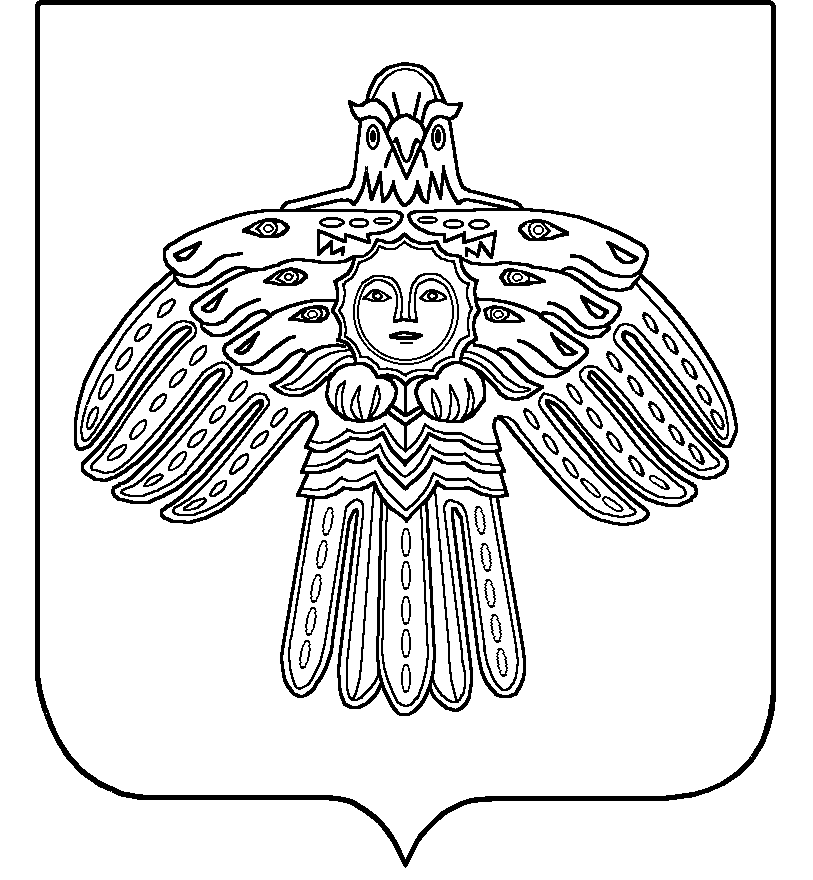 